SIOUX CENTER CHRISTIAN SCHOOL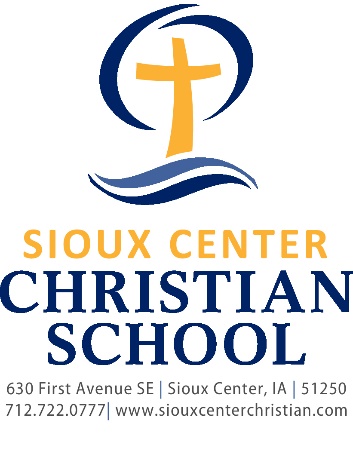 Application for Summer Employment
              at Tales and Trails Summer CampThe mission of Sioux Center Christian School is to disciple God’s children byequipping them with a knowledge and understanding of Christ and His creation so that they can obediently serve God and others as they work and play.Name _______________________________________________________________________________Address _____________________________________________________________________________Email address_________________________________________________________________________Cell Phone _____________________________________Age___________________________________Church Affiliation ____________________________Current School______________________________Previous Work Experience, if any: _______________________________________________________________________________________________________________________________________________________________________________________________________________________________________________________________References:Name				Address		Phone		      Relationship______________________    _________________      _______________           _______________________________________    _________________      _______________           _______________________________________    _________________      _______________           _________________Mark the shift you’re interested in:______ All Day: 8am – 4pm
______ Mornings: 7am – 12pm
______ Afternoons: 12pm – 5:30pmWe want our summer camp employees to be available most of the nine weeks of camp, but are there any days/shifts you know that you will need to request time off?____________________________________________
____________________________________________CertificationsHave you ever plead “guilty” or “no contest” to or been convicted of a crime?  If so, please explain on a separate page.								Yes	NoHave you ever been the subject of an investigation of an allegation of physical abuse, sexual misconduct, sexual harassment, or an offense relating to children?			Yes	NoHave you ever been discharged from a position or asked to resign?		Yes	NoIf so, please explain on a separate page.Are you legally eligible for employment in this country?				Yes	NoIs there any emotional or physical condition that you are presently experiencing or have experienced that may affect your ability to teach on a day-to-day basis?		Yes	NoIf so, please explain on a separate page.		I hereby declare that the information contained in this application is true, complete, and correct.  I authorize, without reservation, Sioux Center Christian School and its representatives, employees, and/or agents to make any investigation of my personal, education, and employment history and my background.I understand and support the mission, philosophy, and statement of faith held at Sioux Center Christian School.  I also understand that if I were to become an employee of the school, I would be expected to be committed to behavior that is in keeping with biblical principles and the employee norms.  My work and interactions with faculty, staff, and students should promote Christian convictions and maturity, give glory to God, and further His Kingdom.I am a Christian and believe the Scripture of the Old and New Testaments to be the inspired Word of God, the only infallible rule of faith and practice.  The Bible reveals the way of salvation in Jesus Christ (my Savior and Redeemer and Lord of all creation), requires a life of obedience to the Lord, and provides the key to understanding, to finding, and to interpreting purpose in life.  I affirm and wholeheartedly agree with and commit to following the school’s statement of faith.One of the requirements for Sioux Center Christian School staff who have direct instructional contact with students is to become members at and regularly attend a confessionally-Reformed congregation that supports the school.  I understand and agree to follow this church requirement if it fits my position.  All staff members are to enroll any children in one of the local Christian Schools International (CSI) elementary or high schools.  I understand and agree to follow this school enrollment requirement.Such a requirement is not to be interpreted as a judgmental statement in regard to other Christian traditions.  It is rather a reflection of the founding principles of Sioux Center Christian School and the institution’s efforts to develop an educational program based on those convictions.  An applicant does not need to be a member of a confessionally-Reformed congregation at the time of their application, if they are applying for a position for which confessionally-Reformed church membership is a requirement.  However, we want to be up front that if an applicant is offered a position that does have this requirement, this church membership is a requirement of employment.  Once a new employee moves to this area and begins their job, they would be expected to find a church home and affiliate with one of the many churches in the area that fits this requirement if applicable to the desired employment position.Applicants must also seek to obey Scripture’s instructions that all are called to put off things like sexual immorality, impurity, lust, evil desires, and greed as well as things such as anger, rage, malice, slander, and filthy language, and to put on an attitude of compassion, kindness, humility, gentleness, patience, and, of course, love (Colossians 3).  I agree to follow the school’s Christian Code of Conduct should I be hired.If I am hired, I understand that I am free to resign at any time, with or without cause and with or without prior notice, and the employer reserves the same right to terminate my employment at any time, with or without cause and with or without prior notice, except as may be required by law.  This application does not constitute an agreement or contract for employment for any specified period or definite duration.  I understand that no supervisor or representative of the employer is authorized to make any assurances to the contrary and that no implied oral or written agreements contrary are valid unless they are in writing and signed by the head of school. I also understand that is I am hired, I will be required to provide proof of identity and legal authorization to work in the United States and that the federal immigration laws require me to complete an I-9 Form in this regard.  I understand that any offer of employment is contingent on a successful background check.I understand that I will need to submit fingerprints for this job, as a requirement of the Department of Human Services.I understand that any information provided by me that is found to be false, incomplete, or misrepresented in any respect, will be sufficient cause to eliminate me from further consideration for employment, or may result in my immediate discharge from the employer’s service, whenever it is discovered.DO NOT SIGN UNTIL YOU HAVE READ THE ABOVE APPLICANT STATEMENT I certify that I have read, fully understand, and accept all terms of the foregoing Applicant Statement.    Signature of Applicant:_________________________________Date:_______________________________